Automotive Computerized Repair Information ActivityThe objective of this activity is for you to become acquainted with using computer-based repair information.  This information is, in opinion, the most important tool in the shop. For this activity, you will use Mitchell’s ProDemand. Mitchell is what you will find in many BC high school automotive shops as well as most professional repair facilities.  I have included much of the info you need to locate items, specifications, etc., but have not included every detail so you can “poke around” and become familiar with the program. Navigating in ProDemand: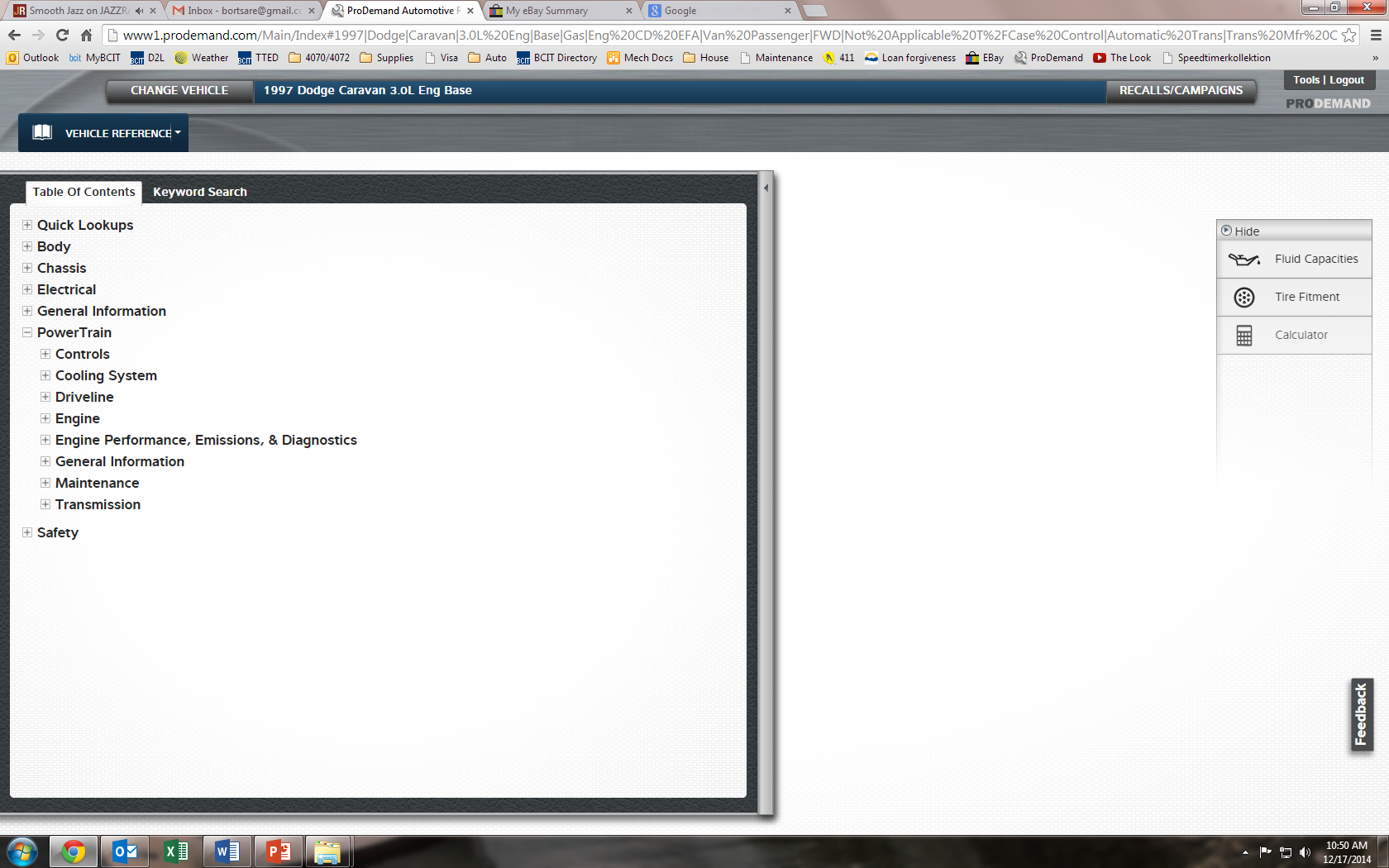 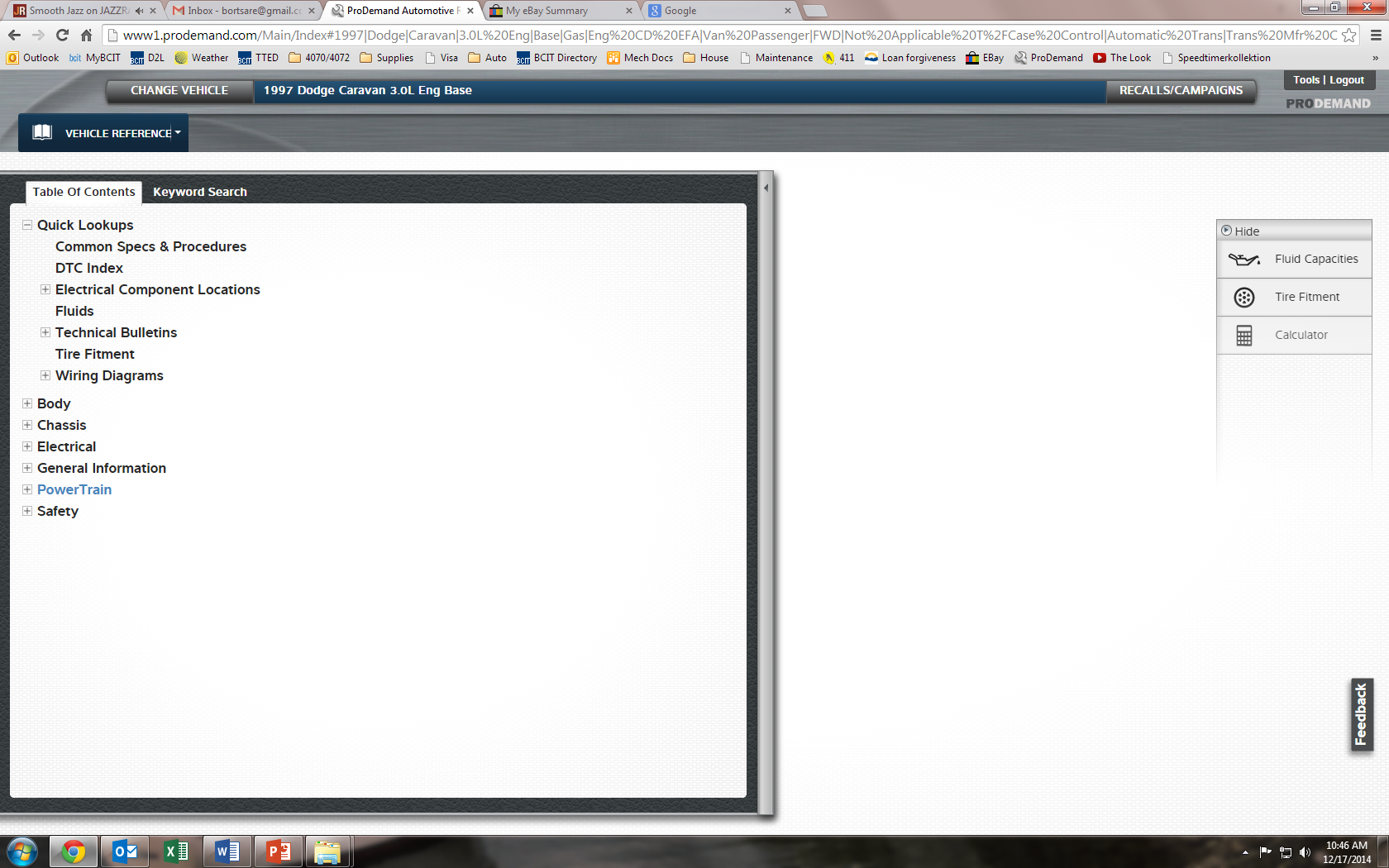 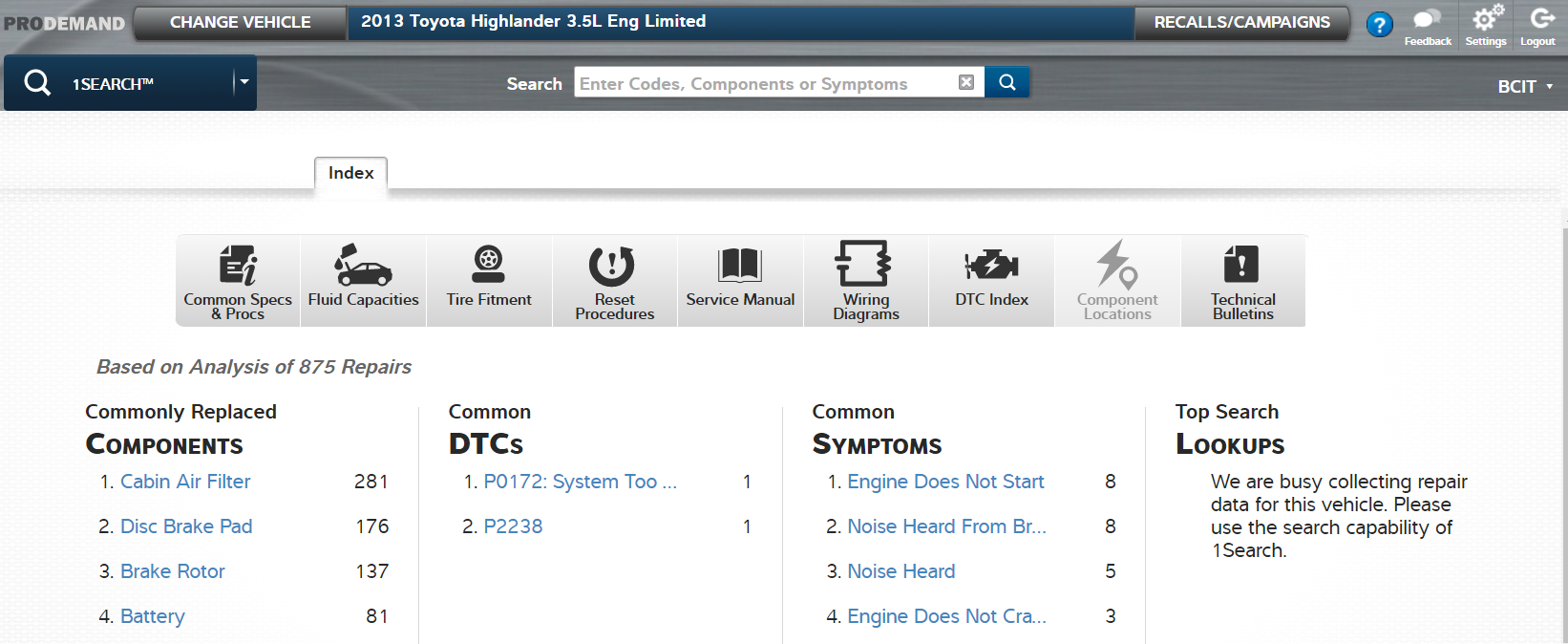 Mitchell ProDemand Familiarization ActivityName: _________________________________________1) This lab should be completed on your own in order to familiarize yourself with the program. You can access Mitchell anywhere on campus by following these instructions: go to www.prodemand.comlogin with username: riverside teacherpassword: RS1deAut02)  Locate the following repair information by first selecting the make, model and year of the vehicle you need info on starting with...A) 1993 Chevrolet Cavalier: under the heading Electrical, then Fuses & Circuit Breakers, find out which circuit fuse #5 protects.													  										Circuit: __________________B) Under the Brakes tab, find the torque specifications for the front brake caliper guide bolts for a 1992 Toyota Corolla.Torque: _________ft. lbs.C) Go into Engine Mechanical tab and select a 1990 Honda Accord.  Refer to the diagram that shows you how to align the timing belt marks.  What word is stamped on the camshaft sprocket?		                              ___________________What colour is the Top Dead Centre mark?		                                   ___________________D) Select 2010 Kia Sportage (2.0L LX model), and go into the Quick Lookups, Common Specs & Procedures tabs to find the compression pressure spec and spark plug gap.	Compression: _____________PSI			Plug Gap: ________inchE) Find the engine oil type & capacity, in litres (with a filter change) for a 1991 Mazda 626.(Hint: Click the Fluid Capacities tab).				                    Oil quatity: _________L		Oil Type: _____________ F) If you are changing the oil in a standard transmission on a 2001 Volkswagen Jetta, what type of oil do you use and how much do you put in?(Hint: Click on the Fluid Capacities tab).                            		Oil quantity: ________LOil type: _______________G) What would you torque the clutch cover bolts to on a ’03 Subaru Forester?  (Hint: look in the Transmission then Clutch tabs)		                              Torque: _________ ft. lbs.H) Find the wiring diagram (Electrical, Wiring Diagrams tabs) for the back-up lamps on a ‘97 Ford Taurus Sedan. What colour are the wires that feed power into the reverse lamps (from connection #S417)                           wire colours: _____________________J) Find the wheel torque specs on a 1992 Chevrolet S/10 pickup.(Hint: click use the Tire Fitment tab on the right side of the screen) 				                    Torque: ____________ft. lbs.K) What should you torque the drive axle lock nut to on a 1993 Mazda 323?  (Hint: use the Drivelines & Axles tabs)                                                		Torque: _________ ft. lbs.L) The principal in your school has a 2009 Toyota Matrix (1.8L).  He is complaining that the driver’s door window makes a popping sound when being used.  Are there any technical service bulletins (TSB’s) on this?  If there is a TSB for this problem, what is the cause of this problem?_______________________________________________________________________________________M)  What does the abbreviation DTC stand for?   (Hint: look in the General Information tab)DTC: _____________________________________________________N)  The vice principal’s 1997 Dodge Caravan (3.0L engine with a Leak Detection Pump) has a broken vacuum hose that will need replacing.  Where does the middle hose on the EVAP canister connect to?  (Hint: this is affecting the Engine Performance).Hose connects to the: __________________________________________________________What does the abbreviation DTC stand for?   (Hint: look in the General Information tab)DTC: _____________________________________________________